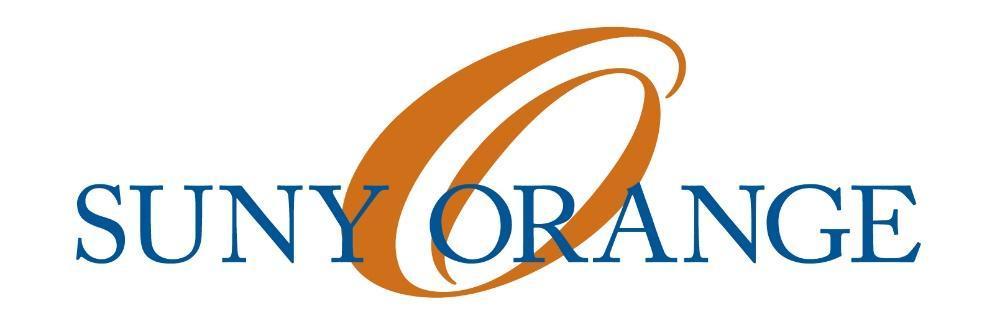                                           Newburgh Student Senate                                                                    March 10th, 2016 	     Meeting  Called  to Order at  11:13 a.m.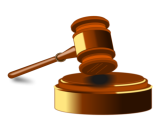   Attendance: Efrain F. Collante Jr., Zipphora Rutty, Henry S. Castaneda, 
Gissel Ramirez, Jonathan Lugo – Ruiz, Saloua Yahia, Gabriel Campbell, Jonny Santiago, Ainsley Bombard, Juan Garcia, Loren Martelli, Juan Carlos, Steve Harpst, and Larry Preedom I.     President’s Report     A  Colt Night:      1.  This event will be held on April 8th, 2016 from 4:30 to 6:00 p.m.
      2.  The locations will be at the SUNY Orange campus in Middletown, specifically, the Fireplace 
            Lounge at the Shepard Student Center. 
      B. ICC Meeting:
      1.  This event will be held on March 14th, 2016 from 2:00 to 3:00 p.m.      C.  Senate Bonding:     1.   March 23rd, At Dave & Busters in the Palisades Mall, at 5 p.m. NSS & MSS.
     D.  Act Of Kindness:
      1.  The NSS Advisor, Juan Carlos, NSS President – Efrain, and NBOA President Daniel have 
           discussed about having every club in Newburgh to be involved in the Act Of Kindness 
           competition to help the community and the committee of BOA and the committee of Student 
           Senate will choose a winner and there will be a reward. This is to get the people more 
           involved in their clubs and more involved with the community by doing community service. 
           Also to use Student Senate’s funds more efficiently and to encourage a tradition of collective 
           work together between Senate, BOA, and the clubs.
      2.  Each club would go by a set of rules, guidelines, and regulations,
      3.  Then the money for that winning money, would be allocated but depends on the community 
           service work that is done in regard of the exact money that would be awarded.  
      4.  NSS Senator, Ainsley will start a committee to begin the guidelines.      
      E. Office Hours:
      1. Reminder that when a Senator have a specific office hour, that is his or her office hour to 
          use the computer, do work, use the desk, an available, and at use time for each of us 
          accordingly when we have our office hours to use for each of us specifically. In other 
          words, unless the office hour is shared by another Senator is highly understandable but lets 
         all make sure that the Office Hour for each of us that we have each chosen is always 
         available during our assigned office hours. 
    2.  Since there are new senators, the office hours will be updated by our NSS secretary, 
         Zipphora Rutty   
II.    Vice President's Report
     A. Governance Committee Report(s):
       1.  The NSS Senator At Large, Juan Garcia, will be filling in for the NSS Treasurer – 
             Henry S. Castaneda at the Athletics Committee at 11:30 a.m, on Tuesday.
       B. The Underground Café: 
         1.  The Committee is still working diligently for an official business plan. 
 III.    Treasurer's Report
       A. Budgets:
        Budget: Business ClubTrip – Possibly PhillyCampus wide event – 40 studentsRequested $4,632	Allocating: $4,242[ Motion to approve budget for Business Club ] Gissel motioned                                                                             Saloua 2nd                                                                             6-0-0
IV.   No Secretary’s Report For Today

V.     Promotion's Chair Report 
     A. Summarization:     
            – Business Cards
            -  Survey (Email)        
VI.    No Advisor’s Report For Today

VII.   Open Forum 
         1.   Gabe proposed to buy snacks for NSS.
               - $200 will be taken from NSS Account.[ Motion to approve to get snacks for NSS ] Gissel motioned
                                                                       Saloua 2nd                                                                         6-0-0 [ Motion to adjourn meeting ]Gissel motioned to end the meetingGabriel 2nd 7-0-0  Meeting Adjourned at 12:31 p.m.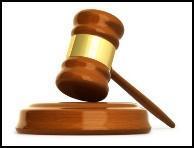 